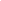 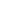 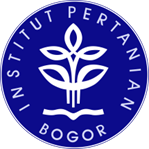 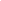 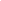 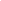 NAMA PENULISProposal Tesissebagai salah satu syarat untuk memperoleh gelarMagister Sains pada Program Studi ………………..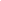 Judul Proposal	: Nama	:NIM	:Disetujui olehPembimbing 1:Nama Pembimbing 1					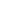 Pembimbing 2: Nama Pembimbing 2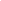 Pembimbing 3: Nama Pembimbing 3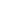 Diketahui olehKetua Program Studi:…………………………………… 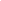 NIP …………………….A.n Dekan Fakultas Matematika dan Ilmu Pengetahuan AlamWakil Dekan Bidang Akademik dan Kemahasiswaan: 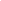 Dr. Akhmad Faqih, S.SiNIP 198008232007011001Tanggal Kolokium : ………………			Tanggal Pengesahan : ……………..